EUROPEAN NETWORK OF FIBROMYALGIA ASSOCIATIONS, ENFAIVZW 0810.745.301, Impulslaan 6c, 2220 Heist op den Berg, Belgium  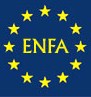 Financial account 2015									PageTable of contents							3A	Accountability							5B	Annual financial report					Balance December 31th 2012					6Profit and loss account						8Explanation balance						9Explanation profit and loss account				10A 	Accountability As stated in the constitution of ENFA, article 7.2 and 7.3, we present to you the annual financial report of 2015. The internal auditor’s report will be included as chapter CHeist-op-den-Berg,For the committeeSouzi Makri, President		Joop van Griensven, TreasurerB	Annual financial reportBalance December 31th 2015 in Euro’sASSETS				December 31th 2014		December 31th 2015 Properties				          0,00			       0,00Claims*				      				    Annual fees				      200,00			    400,00    Advanced payments    							    210,50	Total				      200,00			     610,50Bank accounts								Savings account							10.241,48Regular account							   1.535,03Total 				  14.870,08  			11.776,51Total					  15.070,08			12.386,011	Balance December 31th 2015 in Euro’sLIABILITIES				December 31th 2014		December 31th 2015 Disposable income*		        14.870,08				11.776,51Claims**				200,00				     400,00  		  								     	     210,50Total				        15.070,08				12.386,01Profit and loss account in Euro’s						2015 Income 	annual fees			  	      1.300,00	present Rob bank			            25,00	present Rob cash			            30,00			Total						    +1.355,00				Expenditure	Website 	annual	     	              	       261,36		         Overlap 2014		       151,68Present Rob (Photo book / flowers)	         56.00General assembly London Meeting room / lunch		 	        414,29          Travel costs total		        		      2967,12	EPF memberships fee			        100,00	ENFA poster PARE meeting		        220,15Total					     	 -   4170,60Financial benefits / costsTaxes	“zicht” account		            	            0	Savings account		        - 14,29Costs	“zicht” account		                      - 96,25	Savings account	                           0Interest	“zicht” account		                           0     	Savings account	      	        + 95,32Total						        - 15,22Result						      -2830,82Explanation balance        ASSETSENFA does not have properties / assets of value . That is why this balance post is zero.Claims*  Two members didn’t pay their annual fee in 2015 and didn’t respond. Two members promised to pay in 2016The other amount is an advanced payment which will be reimbursed in 2016.LIABILITIESDisposable income*. This is what we are able to spend freely. Claim** are annual fee’s which haven’t been paid so far and the advanced payment.Explanation profit and loss accountProfitsThe profits are the annual fees from the members. The fee was decided by the general meeting of December 2009 at € 100,= In 2015 there were 15 members. Eleven paid there fee’s on time. Two also paid their fee from 2014. Two promised to fur fill their obligations by paying twice in 2016LossGeneral are the costs for Website annual and a renewal from 2014.We participated in a Pare meeting for which we provided a poster presentation.The GA for 2014 was held in London were we also said goodbye to the past president Rob Boelhouwer.We have to pay our annual fee to EPFFinancial benefitsThis is the interest from our both bank accounts  minus taxes / costsThe total loss for 2015 is € 2830,82 